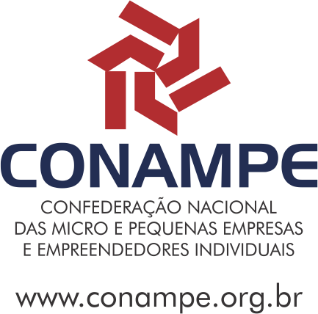 1º PRÊMIO MÉRITO ASSOCIATIVISTAQUESTIONÁRIO A fim de propiciar a reflexão de alto nível sobre o tema ligado ao Associativismo e à cultura Empreendedora, apresentamos o questionário a ser preenchido, de acordo com a Categoria.Descreva sucintamente as ações de acordo com a categoria em que se inscreveu, respeitando o período de 2020/2021.Federação Destaque Quantas associações novas se associaram à Federação (quando e local)Quantas associações foram estruturadas e que são associadas à Federação (quando e local)Quantos pontos de atendimento foram estruturados (quando e local)Indique as parcerias e a implantação de produtos e serviços ofertados pela CONAMPE (quem, quando e local)Associação Destaque Quantas empresas foram filiadas (quando e local);Quantas empresas efetivaram parcerias para a Conampe / Federação (quais, quando e local);Houve implantação de produtos e serviços ofertados pela CONAMPE (quais, quando e local);Relacione as novas ferramentas que foram disponibilizadas aos seus associados.Dirigente Destaque a) Fez uso dos produtos da CONAMPE (quais);b) Relate os destaques em seu segmento de atuação, aperfeiçoando as práticas de gestão durante o período de pandemia, além de mostrar como está inovando e recriando a sua experiência empresarial;c) Descreva como está a recuperação de sua entidade, o que foi aprimorado como prática e como está planejando a gestão e estratégia diante da transformação digital dos seus processos, a ascensão da gestão remota e de novas formas de trabalhar;d) Relacione em quais eventos da Escola de Marketing Digital você participou;e) a entidade de representação que dirige está em consonância com as diretrizes do Sistema Conampe? Se sim, quais produtos e serviços oferecidos pela Conampe foram implantados?